KonferenceLatvieši pasaulē – piederīgi Latvijai. 2013Programma Konferences vadītājs: Andris Mellakauls, Kultūras ministrija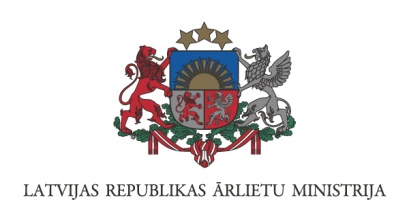 Organizē: 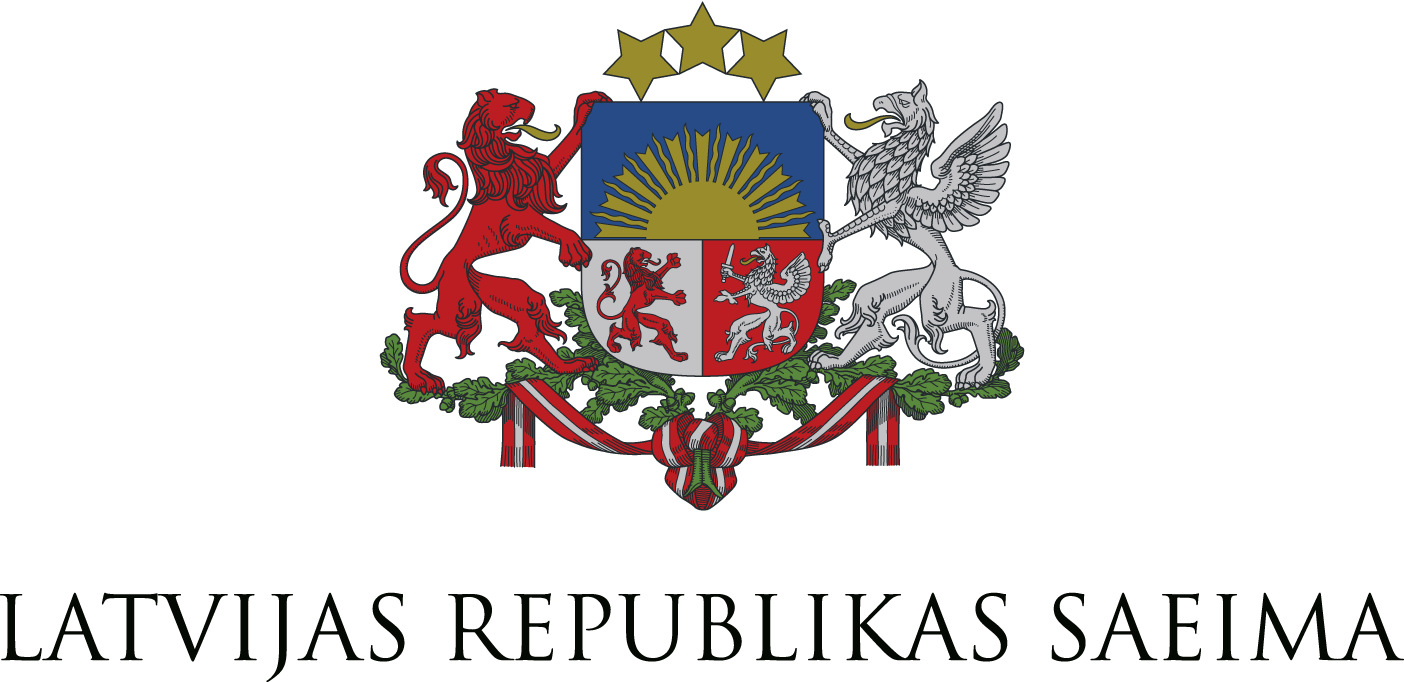 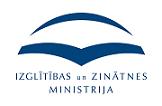 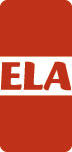 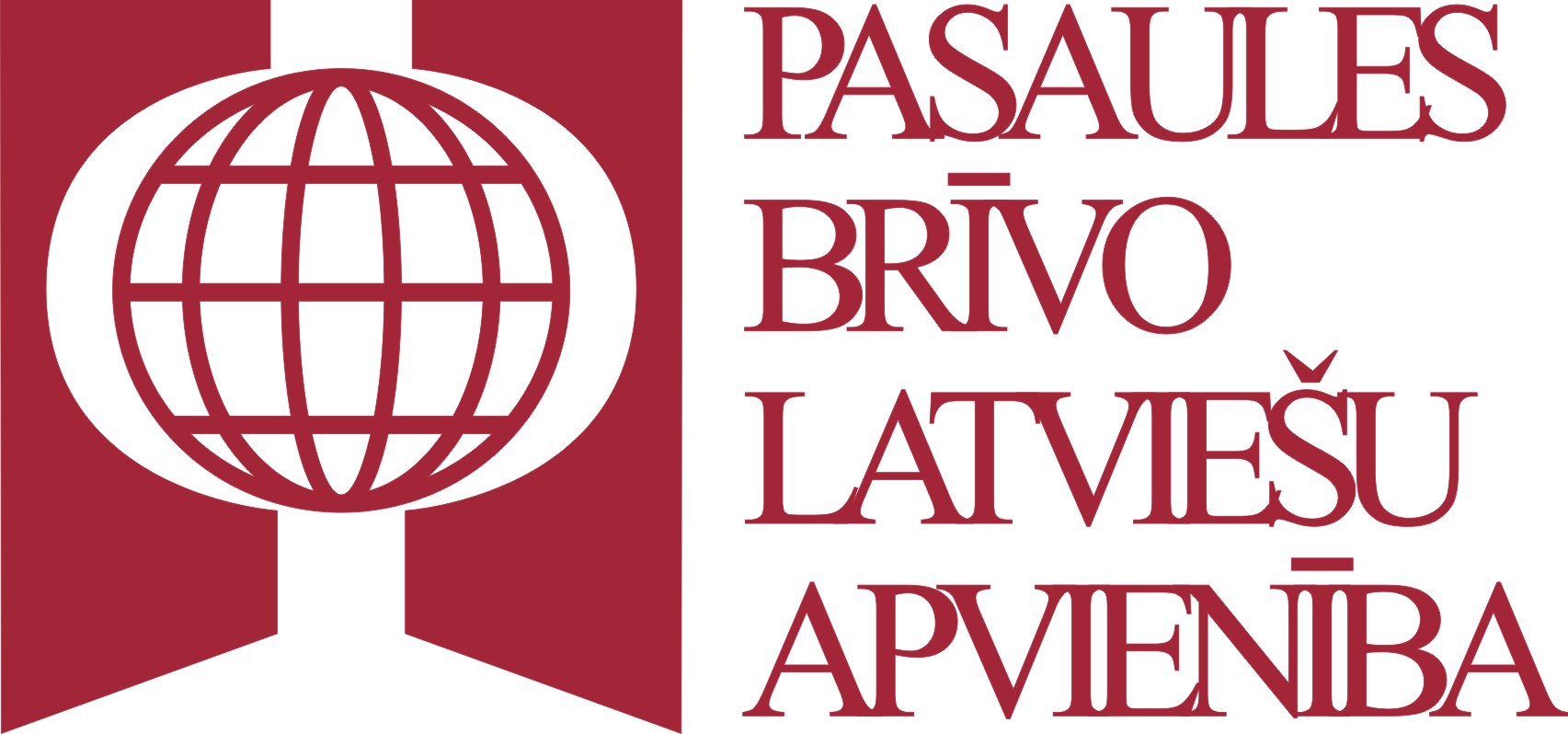 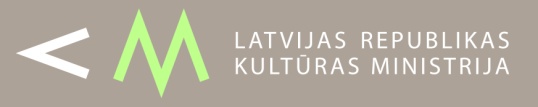 Svētdiena, 30.jūnijs.  Konferences atklāšanas vakars
Restorāns „A-Suns”, Elizabetes ielā 83, RīgāSvētdiena, 30.jūnijs.  Konferences atklāšanas vakars
Restorāns „A-Suns”, Elizabetes ielā 83, Rīgā18:00-21:00Atklāšanas uzrunasRolands Lappuķe, speciālo uzdevumu vēstnieks diasporas jautājumos, Ārlietu ministrijaAldis Austers, Eiropas Latviešu apvienības priekšsēdētājsLatvijas prezidentūra ES Padomē 2015.gadāInga Skujiņa, Latvijas prezidentūras ES Padomē sekretariāta vadītājaRīga - Eiropas Kultūras galvaspilsēta 2014.gadāDiāna Čivle, Nodibinājuma Rīga-2014 vadītājaEXPO Milano 2015Roberts Stafeckis, EXPO Milano 2015 projekta vadītājsGrupas „AUSTRUMKALNS” (Lielbritānija) uzstāšanāsPirmdiena, 1.jūlijs.    Konference 
Latvijas Republikas Saeimas Sarkanā zāle, Jēkaba ielā 11, RīgāPirmdiena, 1.jūlijs.    Konference 
Latvijas Republikas Saeimas Sarkanā zāle, Jēkaba ielā 11, Rīgā08:30-09:00Dalībnieku reģistrācija, rīta kafija09:00-09:20Konferences atklāšanaSolvita Āboltiņa, Latvijas Republikas Saeimas priekšsēdētājaŽaneta Jaunzeme-Grende, Latvijas Republikas kultūras ministreJānis Kukainis, Pasaules brīvo latviešu apvienības priekšsēdis Plenārsēde 09:20-09:55(Vecā) trimda & (Jaunā) emigrācija. Ieilgusī stereotipu laušanaIlze Garoza, Amerikas Latviešu apvienībaLilija Zobens, Latviešu Nacionālā Padome Lielbritānijā09:55-10:30Atmiņu politika. Vienojošs faktors?Mārtiņš Kaprāns, Tartu Universitātes Pārvaldības un politikas institūtsJānis Krēsliņš, Zviedrijas Karaliskā bibliotēka10:30-11:05Atgriešanās veicināšana. aizbraukuši, lai atgrieztos?Ilona Platonova, Ekonomikas ministrijaElīna Apsīte-Beriņa, Latvijas Universitāte11:05-11:20Jautājumi un atbildes11:20-12:00Preses konference11:20-12:00Kafijas pauze12:00-13:00Darba grupu sesijasDIASPORAS skolotāji un ārpusskolas aktivitāšu veidotāji(tēmas: finansiālais atbalsts, skolu vajadzības, metodikas attīstība, identitātes veidošana, projektu iespējas, labās prakses piemēri u.tml.)Vada: Dace Dalbiņa, Latviešu valodas aģentūra, Daina Gross, Pasaules brīvo latviešu apvienība, un Inese Krūmiņa, 3x3 kustība Latvijākomunikācijas platformas izveide(tēmas: komunikācijas platformas „Globālais latvietis” attīstība: interneta vides/platformas „satīklošana”; praktiskā saziņa un sadarbība ikdienā; Latvijas un diasporas mediju sadarbība u.tml.) Vada: Annija Senakola, Ārlietu ministrija, un Karolīne Zobena-Īsta, portāls „latviešiem.co.uk”Jaunieši(tēmas: studentu un jauno nozares profesionāļu tīklošanās; gatavošanās jauniešu forumam 2014.gadā; repatriējušos jauniešu integrācijas problēmas Latvijas vidē u.tml.)Vada: Rihards Kols, Latviešu studentu asociācija Apvienotajā Karalistē, un Karīna Voronova, Latvijas Jaunatnes padomeKultūras darbinieki(tēmas: sadarbības stiprināšana kultūras jomā - amatiermākslā un profesionālajā mākslā u.tml.)Vada: Iluta Treija, Kultūras ministrija, un Inguna Grietiņa, Latviešu biedrība ĪrijāProjektu un Organizāciju vadītāji(tēmas: diasporas organizāciju sadarbības prakse ar Latvijas vēstniecībām, valsts un pašvaldību iestādēm, NVO;  mītnes zemēs un Latvijā pieejamie resursi diasporas kopienu spējas stiprināšanai; tīklošana un diasporas organizāciju savstarpējās sadarbības pieredze. u.tml.)Vada: Aldis Austers, ELA, un Alda Sebre, Sabiedrības integrācijas fonds13:00-14:00Pusdienas14:00-15:00Darba grupu sesijas (turpinājums)15:00-16:00Noslēguma sesijaDarba grupu rezultātu izklāsts, diskusija	Priekšlikumi turpmākajiem soļiem 16:00Konferences noslēgumsNauris Puntulis, kultūras ministres padomnieks